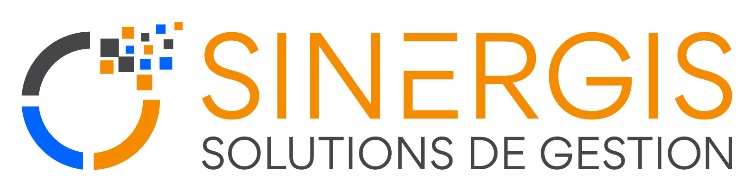 PLAN de formation SILAEActivité 1 - Apprendre à connaitre et à administrer la gestion du personnel sur Silae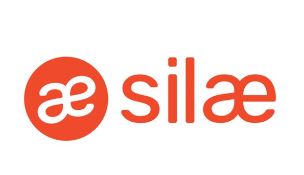 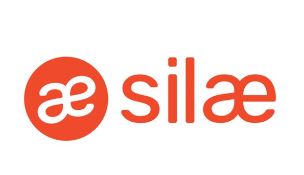 Connaitre l'environnement du logiciel :Apprendre à se connecter à Silae et à modifier le mot de passeComprendre les onglets et leur fonctionnalité (sauf traitement du mois)Savoir rechercher dans la documentation Silae et paramétrer des alertesCréer des filtres avancés (gestion analytique)Administrer la gestion du personnel sur SILAE :Savoir établir une DPAEApprendre à créer, modifier et consulter données administratives (salariés, personnel ext.)Connaître et utiliser le module modification des salariésConnaître et utiliser le module import des éléments salariés (exemple : n° de téléphone, RIB)Découvrir et repérer les éditions liées aux salariésActivité 2 - Apprendre à réaliser les traitements périodiques d'administration de la paie et déclaratives sur SilaeRéaliser les traitements du mois :Saisir ou importer des éléments variables (exemple : primes, heures de nuit)Saisir ou importer les absences (DSN évènementielle)Saisir ou importer les heures (supplémentaires, complémentaires)Saisir ou importer les acomptesCalculer, contrôler et valider les bulletins de paieGérer la sortie des salariés (DSN fin de contrat)Editer les bulletins de paieEditer des fichiers de virement (paie mensuelle et/ou acomptes)Consulter et éditer les états :Editer des états post paie par période et/ou par catégorie de salariésSavoir consulter l'analyse des effectifsSavoir consulter le suivi des subrogationsSavoir consulter les soldes de reposGérer la DSN, les déclarations périodiques et les écritures :Savoir générer, contrôler, envoyer les DSN et déclarations de chargesSavoir contrôler les retours des télédéclarationsExporter des écritures comptables de paieActivité 3 - Application des connaissances et des pratiques en situation d'entreprise sur SilaeMise en application pratique par l'apprenant à partir de sa situation d'entreprise et assistée du formateur.